ПРИЛОЖЕНИЕ  №  1СЦЕНАРИЙ  ЗАЩИТЫ ПРОЕКТА ВСЕ  В  НАШИХ  РУКАХ. ЩЕДРЫЙ  ВТОРНИКЦель:  Воспитывать в школьниках умение работать в команде, представлять в современной и интересной форме результаты своей работы, показать, что такими акциями больше охват информированности людейНа сцене полумрак, выходит Кристина со свечой в руке1 СЛАЙД ФОНОГРАММА ЗВУКИ МОРЯВедущий 1 (Кристина Пышкина) с микрофономЕсть одна притча…Наступил вечер. Старик, взяв маленькую свечку, начал взбираться с ней по длинной винтовой лестнице.
– Куда мы идем? – спросила свечка.
– Мы взбираемся на башню маяка, чтобы осветить кораблям путь в гавань.
– Но, ни один корабль в гавани не сможет увидеть мой свет, – возразила свеча.
– Хоть твой огонек и невелик,- сказал старик,- все же продолжай гореть так ярко, как сможешь, остальное же предоставь мне.
Веущий 2 выходит с микрофоном Так беседуя, они добрались до вершины маяка и подошли к большой лампе.Старик зажег лампу при помощи маленькой свечки, и вскоре, большие отполированные зеркала за лампой отразили лучи от маленькой свечки, и свет ее распространился на многие мили по окрестности, освещая путь кораблям и путешественникам.Ведущий 1
Как маленькая свечка или даже спичка могут разжечь огромный костер и указать путь сотням людей, так и малое пламя нашего душевного тепла и хорошего примера сможет изменить жизнь и судьбу людей,  даже если мы сами этого еще и не осознаём в полной мере.Выходят еще 4 ведущих Ведущий 3: Благотворительность от слов «творить» и «благо», а инициатива – проявление желания что-то сделать, следовательно – благотворительная инициатива – это желание творить благо!Ведущий 4: 8 «Б» класс является гуманитарным, и поэтому для своего проекта мы выбрали для оказания помощи наиболее близких нам по духу людей – поэта и рукодельницу, котрые являются яркими представителями творчес ких людей земли Дмитровской , но в силу сложившихся обстоятельств оказавшихся в трудной жизненной ситуации. Мы уверены, что наша благотворительная инициатива может помочь этим людям, котрые нуждаются в помощи и поддержки. Своим проектом мы хотим показать, как важна благотворительная инициатива,  как мы, школьники, можем оказывать благотворительную помощь и что  каждый может принять посильное участие в благотворительности.Ведущий  1: Цель проекта: Популяризация благотворительности и повышение общественного доверия среди жителей и организаций Дмитровского района.Ведущий 2:Задачи проекта: привлечь внимание дмитровчан к творчеству их талантливых земляков;Разработать и внедрить программу действий по популяризации их творчества;Организовать массовые  благотворительные акции в общественных местах городах Дмитрова с проведением социального опроса населения, раздачей информационных листовок, постановкой	 флэш-моба;Обеспечить информационную поддержку в социальных сетях и печати;Включить в международную благотворительную инициативу «Щедрый вторник» граждан и организации Дмитровского района.Ведущий __: 10 ноября в Торговом Центре Альбатрос прошла акция, организованная центром социальной защиты населения г.Дмитрова, в которой мы участвовали как волонтеры! Акция проходила под девизом  «Добрая покупка» и «Помоги четвероногому другу». Целью этой акции стало оказание помощи пожилым и малоимущим семьям и их домашним питомцам в виде сбора продуктов питания. В результате нам удалось собрать собственными силами полную тележку продуктов питания и половину тележки корма для животных! Итак, начало положено!Ведущий СПАР: ЩЕДРЫЙ ВТОРНИКБлагодаря контактам с Дмитровским реабилитационным центром семьи и Рогачевским сестричеством мы узнали о нашем земляке. СЛАЙД КРУПНО ЛИСТОВКА ИЛИ ЕГО ФОТО ПОТОМ ФОТО КНИГ И СТАТЕЙ Знакомьтесь, это поэт Андрей Харитонов, дмитровчанин, человек с ограниченными возможностями. Родился Андрей Харитонов в 1966 году в Дмитрове. В детстве сочинял стихи, рассказы и повести. Служил в пограничных войсках. Учился в педагогическом колледже. Публиковался в районных и московских газетах. С 1997 года на инвалидности. Сам ищет спонсоров и на собранные средства издает небольшие сборники стихов, правда последнее время это осуществить все слложнее. Постоянно проводит литературные вечера в библиотеках нашего района. Очень скромный интеллигентный человек.Ведущий Зная, как Андрей переживает, что все сложнее издавать и распространять сборники с его творчеством, наща рабочая группа вышла с инициативой создать, раскрутить поэтическую страницу Андрея Харитонова в Fb, а для того, чтобы он мог как автор читать отзывы, переписываться со своей аудиторией и размещать новые произведения, подарить ему планшет и обучить его пользованию этим устройством. СЛАЙД КРУПНО ЛИСТОВКА ИЛИ ЕЕ ФОТО И ПОТОМ ПОДЕЛКИВедущий Второй объект нашей инициативы – жительница Дмитрова, молодая и невероятно творческая женщина, мама троих детей. После рождения сына у нее обнаружили опухоль головного мозга. При удалении опухоли были затронуты важные участки головного мозга, и наступила частичная парализация. Одна рука полностью обиздвижена, нет возможности работать, но женщина не сдается и занимается дома рукоделием – шьем дидактические развивающие коврики для малышей, разные сувениры, игрушки.Ведущий Наша инициатива помощи Ирине заключалась в следующем. Мы решили, что необходимо сделать ее как автора и ее работы более известными, для чего необходимо провести публичную акцию с распространением информации, а также помочь организовать точки  реализации ее поделок в Дмитровском районе. Для реализации были достигнуты соглашения с предпринимателями – держателями торговых точек, например, Домашний текстиль в ТЦ Дмитровский, и оборудованы информационные стенды и комплекты для продажи.Но самое самой главной и сложной задачей  для нас оказалось проведение публичной акции в Дмитрове. В этом нам помогло молодежное объединение «Белый цветок Дмитровской земли», которое не первый год проводит подобные акции в Дмитровском районе.Мы узнали об очень интересной акции Щедрый вторник, которую и решили положить в основу нашего мероприятия. Ведущий Щедрый Вторник — это Международный день благотворительности, который во второй раз проходил в России 28 ноября 2017 года. Щедрый Вторник можно поддержать любой благотворительной активностью: волонтерской или фандрайзинговой акцией, концертом, лекцией, пожертвованием или просто постом на тему благотворительности в социальных сетях — форматы и цели участия в нем могут быть разными. Главная задача — объединение усилий совершенно разных людей и организаций в благотворительное движение, в котором наравне с Россией принимают участие более ста стран мира.Ведущий Чтобы принять участие в Щедром Вторнике, мы выполнили следующие задачи:Ведущий Зарегистрировались на сайте Щедрого вторника и стали партнером проекта;Ведущий Придумали благотворительное событие;Ведущий Нанесли событие на интерактивную карту сайта Щедрого вторника;Ведущий Рассказали о своей активности в социальных сетях, не забывая поставить хэштэг #ЩедрыйВторник;Ведущий Направили пресс-релиз планируемой акции Дмитровскому телевидению.Ведущий Вот как выгдядел наш пресс-релиз о предстоящей акции.СЛАЙД ПРЕСС РЕЛИЗАВедущий  «Впервые в Дмитровском районе будет проведена всероссийская благотворительная акция «щедрый вторник». Ведущий  26 НОЯБРЯ В ВОСКРЕСЕНЬЕ В ТОРГОВОМ КОМПЛЕКСЕ «ДМИТРОВСКИЙ» С 11:00 ДО 13:00 в рамках  акции «Щедрый вторник  состоится акция «ВСЕ В НАШИХ РУКАХ» силами молодежного объединения «Белый цветок Дмитровской земли» и учащихся  8 «Б» класса гимназии «Дмитров» В программе мероприятия - распространение информационных листовок об акции и жителях Дмитровского района, которым нужна помощь, мини-интервью на тему «благотворительность», аква-грим с символикой «щедрого вторника», а также благотворительный флеш-моб.Для проведения акции мы придумали эмблему с использованием эмблемы Щедрого вторника и девиз (ВМЕСТЕ) ВСЕ В НАШИХ РУКАХ!!!СЛАЙД ЭМБЛЕМЫМы стали дизайнерами, модераторами, редакторами, сценаристами, звукорежиссерами, художниками по аква-гриму, специалистами по проведению массовых флэш-мобов, репортерами и специалистами по социальным опросам населения!Мы подобрали музыку соответствующей тематики, придумали и отрепетировали танец, сверстали и напечатали листовки о наших подопечных, оформили и заказали футболки, придумали тематический аквагрим.И вот наступило 26 ноября…ПРОВЕДЕНИЕ АКЦИИ  26 НОЯБРЯ 2017Г В ТЦ ДМИТРОВСКИЙ ТЕАТРАЛИЗАЦИЯСЛАЙД ВИДЕО ФЛЭШ МОБААкция Щедрый вторник  продолжилась в родной гимназии. Мы не могли допустить, чтобы такая идея, замечательно воплощенная в жизнь, прошла мимо наших гимназистов и педагогв. Нам хотелось поделиться со всеми, как это интересно, здорово и … весело, участвовать в благотворительных акциях нового международного современного формата!Думаем, все в гимназии были страшно удивлены, увидев в сам день акции 28 ноября переносные стенды и с информацией об акции, а потом услышали музыку на первом этаже и …наш зажигательный флешмоб под песню «Твори добро» продолжил свою миссию в родных стенах альма матер.Ведущий Но это было только начало…  Нам предстояло доработать поэтическую страницу, популяризовать ее в соцсетях, обеспечить Андрея Харитонова планшетом и научить им пользоваться…СЛАЙДДля этого и просто для души мы встретились с поэтом и мамой рукодельницей с нашей рабочей группой в стенах  гимназии. Девочки  накрыли чайный стол, напекли разных вкусностей, собрали разные творческие материалы для поделок Ирины, бусины, лоскуты ткани, нитки, бахрому… А мальчики выбрали планшет, подготовили его для удобного пользования, принесли книги Андрея, из которых черпали стихотворный материал для поэтической страницы.Получилась очень уютная теплая встреча. Ирина рассказала про свою семью, про участие в  Ассоциации многодетных семей, про свое хобби, а Андрей вспоминал  про свой творческий путь, как он начал писать стихи, с удовольствием их почитал. Нам очень понравились стихи, посвященные Владимиру Высоцкому, мы даже решили оформить на странице в ФБ отдельную рубрику, посвященную знаменитому барду. Рассказал Андрей и про то, что писал стихи для детей, прочитал замечательный очень добрый стих про рождественскую звездочку. И о чудо! Ирина предложила попробовать проиллюстрировать эти произведения для нашей страницы! Это уже настоящая творческая команда! Все очень обрадовались. Еще Андрей приготовил нам сюрприз, он подарил нам свои книги с автографом. СТИХ ХАРИТОНОВА???Долго еще наши мальчики показывали ему систему работы в планшете, для поэта, не очень продвинутого пользователя это не очень простая задача… Но ребята обещали и дальше консультировать и помогать с ведением страницы. Наевшиеся домашних пирогов, уставшие ,но довольные, полные новых впечатлений, мы разошлись, чтобы продолжить начатое, такое непростое , но интересное дело…СЛАЙД ВИДЕООБРАЩЕНИЕ ИРИНЫВедущий ВЫВОДЫ	1.Благодаря проекту мы ознакомились, научились, стали участниками, присоединились к благотворительному движению, 2. Стали полноправными участниками Щедрого вторника, первые и единственные включили Дмитровский район в международную  акцию «Щедрый вторник»3. Помогли двум замечательным творческим жителям нашего района, поэту Андрею Харитонову и многодетной маме рукодельнице Ирине Ильиной.Сумма реализации поделок Ирины в день акции, на благотворительной ярмарке, ге тоже была ее выставка продажа с нашим информационным оформлением,  и в точках реализации составила более 10 тысяч рублей! И поделки будут и дальше продаваться в наших точках реализации.СЛАЙД ТОЧКИ РЕАЛИЗАЦИИ, ФОТО НА НОВОГОДНЕЙ ЯРМАРКЕСоздана поэтическая страница Андрея Харитонова, страница наполняется отзывами и подписчиками, на сегодняшний день ________________________ Поэту подарен планшет как средство общения поэта с читателями и популяризация творчества, а также наши ребята обучили его пользованию планшетом и страницей и продолжают оказывать консультативную помощь.СЛАЙД СКРИН ШОТ СТРАНИЦЫ ХАРИТОНОВАМы подвели итоги интервью-опроса населения Дмитровского района об отношении к благотворительности. Вот какие результаты получились.Более двух третей респондентов не знают об акции «Щедрый вторник»В то же время  ответы на вопрос, знаете ли вы, что такое благотворительность, показали, что лишь 12% не знают смысл этого понятия.Более половины опрошенных не принимали участия в подобных акциях.Если на 3 вопроса был положительный ответ, то мы предлагали принять участие во Всероссийской акции #Щедрыйвторник – неделя признаний. Суть этого признания – с каждым признанием банк ВТБ перечислял на счета ведущих благотворительных фондов страны по 100 рублей. За несколько недель акции фондам было перечислено более 1 млн рублей! Более 10 000 человек рассказали, как они участвуют в благотворительном движении.СЛАЙД ДИАГРАММ Транслировали наш опыт благотворительной инициативы в соцсетях под хэштегом #Щедрый вторник, в акции «Неделя призаний» и на интерактивной карте событий Щедрого вторника, в публикациях на страницах  Дмитровского вестника, на сайте Дмитровского вестника, на публичной странице молодежного объединения «Белый цветок Дмитровской земли».СЛАЙД СКРИН ШОТЫПоделились результатами  ЩедрогоВторника на его сайте , используя форму в личном кабинете, чтобы наша история  вошла в сборник кейсов.СЛАЙД НАШЕЙ ЭМБЛЕМЫ И КОЛЛЕКТИВНОЙ ФОТОГРАФИИ С АКЦИИ (КОЛЛАЖ)(По очереди шаг вперед) Финальная музыка1 вед: ИТАК МЫ СТАЛИ  ВОЛОНТЕРАМИ, МЫ ПОНЯЛИ КАК ЭТО ИНТЕРЕСНО И НУЖНО! 2 вед: НАШИ ЗАПОВЕДИ:3 вед: Найди того, кто нуждается в твоей поддержке, помоги, защити его. 4 вед: Раскрой себя в любой полезной для окружающих и тебя самого деятельности. 5 вед: Помни, что твоя сила и твоя ценность - в твоем здоровье. 6 вед: Оценивай себя и своих товарищей не по словам, а по реальным отношениям и поступкам.																ПРИЛОЖЕНИЕ  №  2СЦЕНАРИЙ  АКЦИИ  ЩЕДРЫЙ ВТОРНИК В ТЦ ДМИТРОВСКИЙВыходит ведущий акцииВедущий акции:Внимание внимание! Всем участникам акции ЩЕДРЫЙ ВТОРНИК просьба собраться на инструктаж!Ребята, отвечающие за аквагрим! Просьба расположить свой столик!Выходят аквагримисты, ставят стол и реквизит Ведущий акции:Стол с поделками Ирины располагаем слева от звука!Устанавливают стол с поделкамиВедущий акции:Мальчики, ответственные за звук, просьба проверить аппаратуру. Внимание, начало акции через 5 минут. Собираемся на последний инструктаж. У всех готовы планшеты с опросными листами? Отлично! Проверьте, чтобы у записывающих были ручки. Распределяемся по четырем сторонам от нашей импровизированной сцене, по всем направлениям движения посетителей. Ходим по двое, улыбаемся. В первую очередь здороваемся и спрашиваем , можно ли задать несколько вопросов. Вопросы все выучили? Не забудьте, что если посетитель дает три положительных ответа, мы рассказываем ему о Неделе признаний Щедрого вторника и приглашаем на фото.Наиболее отзывчивым и активным  посетителям – участникам акции дарим наши медальоны – тройное сердце. Аквагрим рисуем быстрый, сердечкро триколор символ акции, на щеке или на руке. Прежде чем нарисовать аквагрим детям, особенно дошкольникам, проверяем, в курсе ли их родители и не возражают ли, а то у детей бывает аллергия на грим. На флэш моб собираемся несколько раз, я буду приглашать вас в микрофон. Ну что, вопросы есть? Остальное по ходу. Да, звуковики, просьба музыку затишать на фон для слов, на флэшмоб делаем громко. Удачи нам всем! Поднимает руку вверх, все участиники ладонями хлопают по руке одновременно.МУЗЫКА НАЧАЛАЗдравствуйте , уважаемые посетители Торгового центра Дмитровский! Мы рады приветствовать ва сегодня на интереснейшем мероприятии,  первый раз проводимой в нашем Дмитровском районе, на акции Щедрый вторник!Вот уже на протяжении 5 лет международный день благотворительности «щедрый вторник» охватил более 100 стран, в том числе и Россию. Именно в этот день по всему миру проходят различные мероприятия, связанные с добрыми делами, под хештегом #щедрый вторник#. В России эта акция проходит второй раз. И впервые к ней присоединяется  и Дмитровский район.Сегодня силами молодежного объединения «Белый цветок Дмитровской земли» и учащихся  8 «Б» класса гимназии «Дмитров»  распространяются  информационные листовки об акции и жителях Дмитровского района, которым нужна помощь, наши ребята будут брать у вас мини-интервью на тему «благотворительность», мы рисуем яркий современный аква-грим с символикой «щедрого вторника». Выучите стихи, станцуйте вместе с гимназистами, окажите волонтерскую помощь, используйте социальные сети для вовлечения друзей и коллег в благотворительность.  Участие могут принять все желающие. Мы надеемся, что сегодня на нашей акции добра людей, готовых протянуть руку помощи, сделать доброе дело, поделиться душевной теплотой и заботой станет чуточку больше. А это, пожалуй, самое главное.А чтобы создать у нас всех праздничное настроение и почувствовать – что благотворительно – это не только полезное но и очень зажигательное современное дело мы начинаем нашу акцию благотворительный флеш-моб, который называется ТВОРИ ДОБРО!Дальше варьируем то рассказ о Щедром вторнике, то приглашаем ребят на флэшмоб. В конце акции приглашаем желающих записать видео «Я участвовал в благотворительности» для размещения на сайте Щедрого вторника и перечисления за каждое признание Росбанком 100 рублей в Фонд для больных детей.																		ПРИЛОЖЕНИЕ №  3СЦЕНАРИЙ  КОЛЯДОВАНИЯЦель: Активизировать интерес детей и родителей к изучению православной культуры.Задачи:Расширять знания детей о празднике Рождества Христова, его значимости, смысле, формировать интерес к традициям и обычаям русского народа.Воспитывать в детях через знакомство с православными праздниками такие духовно-нравственные качества, как доброта, любовь к  ближним, милосердие, терпимость, трудолюбие.Развивать речевую и познавательную активность, расширять кругозор детей. ФОНОГРАММА РУССКОЙ НАРОДНОЙ МЕЛОДИИВыходят дети, готовятся колядоватьМальчик (призывно). Ой, ребята, нонче Святки,
Не пойти ль нам на колядки?Мальчик (мечтательно).Там блины, козули *
И кисель в кастрюле!Выходят остальные участники колядованияРебята берут заранее приготовленные атрибуты обряда со словами: Звезда — моя!
А мой — месяц!
Вертеп — Даше,
А коза — Маше!Колядующие (в руках колокольчики, трещетки, бубенцы,шест с восьмиконечной звездой, корзина для подарков) идут и поют все вместе:Коляда пришла — Рождество принесла, Мы малешеньки — колядошеньки. Пришли прославлять — хозяев величать!Подходят к первому домуПришла коляда — открывай ворота! Выходит хозяйкаХозяйка: Здравствуйте, ребятки! С Рождеством Христовым! Все вместе:Здравствуй, хозяюшка!И тебя с праздничком!ПЕСНЯ «НЕБО И ЗЕМЛЯ»Колядовщик (в это время коза все показывает)Мы не сами идем – мы козу ведем.Где коза ходит, там пшеница родит,Где коза хвостом, там жито кустом,Где коза ногою, там жито копною,Где коза рогом, там жито стогом.2-й колядовщик.Где ты, козочка, ходила,Где ты, белая, бродила?Коза.Ходила коза по темным лесам,По сырым борам,Устала.(Коза падает.)Хозяйка (спрашивает колядовщиков). Что же вашей козочке надо? Что же она любит?3-й колядовщик.А нашей козе немного и надо:Ведерочко гречки на перепечкиРешето овса, поверх него – колбаса.Да три куска сала, чтобы коза встала!(Хозяйка одаривает Козу мешочком со сладостям. Та вскакивает на ноги и начинает танцевать. Дети окружают, козу и начинают водить хоровод.)03 ФОНОГРАММА ИГРЫ  ПОШЕЛ  КОЗЕЛ  ПО ЛЕСУ (вступление)Поводырь козы:Ребята, а давайте поиграем с нашей козочкой в игру  «Пошла коза по лесу».03 ФОНОГРАММА ИГРЫ  ПОШЕЛ  КОЗЕЛ  ПО ЛЕСУДети поют и выполняют движения.Давай, коза, попрыгаем,Попрыгаем, попрыгаемИ ножками подрыгаем,Подрыгаем, коза,И ручками похлопаем,Похлопаем, похлопаем,И ножками потопаем,Потопаем, коза.Головкой покачаем,Качаем, качаем.И дальше все играем,Играем, играем.Во второй раз в конце поютИ больше не играем,И больше не играем.Участники хоровода подпрыгивают на месте. Коза трясет ногами, дети повторяют за ней. Все хлопают в ладоши. Дети топают ногами в такт музыке. Дальше Коза выбирает вместо себя нового ведущего, и игра повторяется снова.Колядующие уходят и ) поют все вместе:Коляда пришла — Рождество принесла, Мы малешеньки — колядошеньки. Пришли прославлять — хозяев величать!Подходят к первому домуПришла коляда — открывай ворота! Выходит хозяйкаПервый колядующий. Мы пришли колядовать -Христа рожденье прославлять.Христос Спаситель в полночь родился,В вертепе бедном он поселилсяВот над вертепом звезда сияет,"Христос родился" - всем извещает.То не снег, не метель рассыпается -Рождество к нам идет, приближаетсяС играми да плясками,С рождественскими сказками.Вы на лавке посидите,Да на нас вы поглядите.Ведущий. В старину на Руси был такой обряд. Назывался...Все (хором). Коляда!Ведущий. С Рождества до Крещения ряженые ходили по дворам с козой...Коза (стучит копытцем). Ме-е-е!Ведущий. Звездой, вертепом и месяцем. Пели, просили подарки, хозяев поздравляли, здоровья желали.Ребенок: Хозяину!Все: Жития сто лет!
Ребенок:
Хозяюшке —
Вместе:
Да здоровица! 
Ребенок:
Малым детушкам —
Все:    
Послушаньица!
Ребенок:
Ну а деточки – 
Все:
Все конфеточки»!КОЛЯДУЮЩИЕ ИСПОЛНЯЮТ «АНГЕЛЫ В НЕБЕ ПЕСНИ ВОСПЕВАЮТ»Кто подаст пирога, Тому радость три ведра! Кто не даст ни копейки —Тому завалим все лазейки!Хозяйка: Вот спасибо, детушки, уважили! Вот вам угощенье, пироги да печенье,Сладкие конфетки,Покушайте, детки! Кладет угощение в корзинуКолядующие уходят и  поют все вместе:Коляда пришла — Рождество принесла, Мы малешеньки — колядошеньки. Пришли прославлять — хозяев величать!																		ПРИЛОЖЕНИЕ  №  4СЦЕНАРИЙ  БЛАГОТВОРИТЕЛЬНОЙ  АКЦИИ БЕЛЫЙ  ЦВЕТОКЦель: способствовать созданию условий для развития у школьников  мотивации к совершению добрых и гуманных поступков.Задачи: Расширить представления  детей о добре и доброте с позиции нравственного смысла,  раскрыть понятия «благотворительность»;Познакомить с идеями и историей благотворительности в  России;Объединить  усилия детей,  педагогов,  родителей,  для совместной деятельности   по воспитанию и развитию детейФАНФАРЫВедущий: Добрый день, дорогие друзья! Мы очень рады встрече и приветствуем Вас на нашей благотворительной акции «Белый цветок»!Ведущий 2: Каждый, кто сейчас находится рядом с нами и слышит нас, может подарить радость людям, которые нуждаются в нашем внимании и участии. Все, у кого есть желание творить добро, кто не очерствел душой, может дарить свои подарки, не ожидая взамен ничего. Ведущий 1: Мы надеемся, что сегодня на нашей акции добра людей, готовых протянуть руку помощи, сделать доброе дело, поделиться душевной теплотой и заботой станет чуточку больше. А это, пожалуй, самое главное. Ведущий 2: Сегодняшнее мероприятие организовано СОШ  № 2 и  является  частью комплекса районных благотворительных  акций Дмитровского района.МУЗЫКАЛЬНЫЙ  НОМЕРВедущий: Сегодня здесь собрались люди, неравнодушные к чужой боли. А объединил нас всех «Белый цветок» - символ любви, милосердия и доброты. Он напоминает нам о том, что забота, вера и любовь способны творить чудеса, и неотъемлемы для человеческого сердца.Ведущий:В России дни Белого цветка проводились с 1911 года под покровительством царской семьи.Собранные средства шли немощным и больным людям. Всем желающим предлагались за пожертвования символические букетики белых цветов.МУЗЫКА ФОНВедущий: Императрица организовала четыре больших базара в пользу туберкулёзных больных в 1911 – 1914 годах; они принесли массу денег. Она вместе с Великими княжнами загодя придумывала поделки, рисовала и вышивала для базара, а на самом празднике весь день стояла у киоска, окружённая огромной толпой народа.Уже __________мы проводим благотворительный концерт, который проходит под девизом «Вижу, слышу, не могу остаться равнодушным». В прошлом году мы помогали___________________.Придя на этот концерт, участвуя в благотворительной акции, «Подари частицу доброты», вы тоже вносите свой вклад и помогаете детям, которые в этом так нуждаются.Коля
Если ближний замёрз – согрей,
Если он неодет – одень
Если голоден – накорми
Если жаждет он – напои.
Катя
Если он скорбит – утешай,
Заболеет он – навещай.
Жизнь тебе Господь подарил,
Для того, чтоб ты всех любил.
Как бы жизнь не летела –
Дней своих не жалей,
Делай доброе дело,
Ради счастья людей. 


Чтобы сердце горело,
А не тлело во мгле,
Делай доброе дело – 
Тем живем на земле.Как праздник, как счастье, как чудо
Идёт доброта по земле,
И я про неё не забуду,
Как я забываю о зле.Ведущий: 
У нас задача так проста:
Дарить добро от сердца к сердцу
И в ваше  сердце ВЫ доброте откройте дверцу!ПЕСНЯ  «Дорогою добра»Ведущий:  В наши дни Праздник Белого цветка возрожден.Он  объединяет тысячи людей в делах помощи и посвящает все благотворительные акции нужным и важным  проектам города и государства.

Ведущий:Себя достаточно я  знаю – как далеко мне до святой,
но я колени преклоняю, перед людскою добротой. 
Пред теми, кто всего однажды мне повстречался на пути,
Кто новостью делился важной, иль взялся чемодан нести.Дети
Кто место уступил в трамвае,
Так просто подарил цветы….
Жизнь постоянно умножает
Долг неоплатной доброты…И кто-то дальний, но родной,
На доброту добром ответит,
Тихонько скажет: «Я с тобой,
Ты не одна на белом свете»Не умирает доброта,
что лечит нас и воскрешает
и эта главная черта
в роду людском не убывает!Чем больше людям отдаешь-
В тебе тем больше остается,
Когда за гривенник и грош,
Твоя душа не продается. Одно словцо - и возле рта
Угрюмые размыты складки;
 В тебе узналась доброта
И это значит –все в порядке.Ты во взаимности хорош, 
 Как будто вправду клад найдется;
 Чем больше людям отдаешь,
 В тебе тем больше остается.Готов ты вывернуть на нет свою ликующую душу?
Спасти, пытаясь веры свет
Стремится доброта наружу…Дарите всем добро,
Бросайте его в море,МУЗЫКАЛЬНЫЙ  НОМЕРВед.1Есть одна притча…Наступил вечер. Старик, взяв маленькую свечку, начал взбираться с ней по длинной винтовой лестнице.
– Куда мы идем? – спросила свечка.
– Мы взбираемся на башню маяка, чтобы осветить кораблям путь в гавань.
– Но, ни один корабль в гавани не сможет увидеть мой свет, – возразила свеча.
– Хоть твой огонек и невелик,- сказал старик,- все же продолжай гореть так ярко, как сможешь, остальное же предоставь мне.
Вед.2 Так беседуя, они добрались до вершины маяка и подошли к большой лампе.Старик зажег лампу при помощи маленькой свечки, и вскоре, большие отполированные зеркала за лампой отразили лучи от маленькой свечки, и свет ее распространился на многие мили по окрестности, освещая путь кораблям и путешественникам.Вед.1
Как маленькая свечка или даже спичка могут разжечь огромный костер и указать путь сотням людей, так и малое пламя нашего душевного тепла и хорошего примера сможет изменить жизнь и судьбу людей,  даже если мы сами этого еще и не осознаём в полной мере.Вед.2 Вот и сегодня, мы собрались в этом зале, потому что знаем, что чужой беды не бывает.И, если рядом с нами есть те, кто нуждается в нашей помощи, мы не можем оставаться в стороне.Мы должны быть готовы всегда понять и помочь.Вед.1 Да, к излеченью нелегка дорога –Без Высшей Силы здесь не обойтись.
И все мы просим, умоляем Бога,
Чтоб хоть немного  облегчил нам жизнь!..МУЗЫКАЛЬНЫЙ  НОМЕРВедущий: Мы живём среди людей. Отношение к ним должно быть добрым и внимательным. Один человек увидел ребёнка – инвалида, просящего милостыню. Его сердце сжалилось, и он помолился: «Господи, ну сделай же что – нибудь для этого дитя!» И Бог ему ответил: «Я уже сделал – Я сделал тебя».Сегодня среди нас много нуждающихся в нашей заботе, милосердии и доброте – это дети – инвалиды, больные неизлечимыми болезнями, одинокие старцы и просто наши близкие…ПЕСНЯ  Ученик 12: Добро творить спеши, мой друг,И для друзей и для подруг,Порою им бывает худо,Добро твое им будет чудом.Добро, как Божья благодать,Спасеньем в жизни может стать,Друг, не жалей огня души,Дарить добро всегда спеши.Дети:
И слово доброе, и дело
Ты применить сумей умело,
Их не жалей любому дать,
Добром их души исцелять.С обидой в сердце трудно жить,
Добром за зло умей платить.
Тот, кто добро творить умеет,
Зла сотворить уже не смеет,
Дари, дружок, добро дари,
За все добром благодари.ПЕСНЯ  Ведущий: Напоминаем гостям, которые возможно подошли к нам недавно, что Рогачевским благочинием проводится благотворительная ярмарка, средства от которой…Эта ярмарка проводится в рамках акции «Белый цветок», которая уже много лет привлекает новых и новых участников и волонтеров в разных регионах нашей огромной страны. Мы уже говорили об исторических истоках этого праздника. Но хотим особое внимание обратить на то, что первые благотворительный базары , организованные царской семьей, были наполнены скромным луговым цветком ромашкой. Княжны и царевич сами собирали букетики, которые потом люди расхватывали на ярмарке, ведь эти букеты были собраны руками наследниками и княжон! А мы сегодня дарим вам песню.ПЕСНЯ  Дети:Доброта нужна всем людям. Пусть побольше добрых будет.
Говорят не зря при встрече:
«Добрый день» и «Добрый вечер». И не зря ведь есть у нас
Пожелание «В добрый час».
Доброта – она от века
Украшенье человека. Не стой в стороне равнодушно,
Когда у кого – то беда
Рвануться на выручку нужно
В любую минуту, всегда.МУЗЫКАЛЬНЫЙ  НОМЕРВед.1 Есть три святыни,Три имени в мире.Нам голову вечноПред ними склонять:Великое - Хлеб,Дорогое – ОтчизнаИ третье – Бессмертью подобное – МАТЬ!ПЕСНЯ  ПРО  МАМУВед.2.Благотворительная акция «Белый цветок», проходит в дни  празднования почитаемого образа Владимирской иконы Божьей Матери. Образ Божьей матери защищает и хранит всех нас.АВЕ  МАРИЯ  ДЕВОЧКА  ЧИТАЕТ  СТИХВедущий: Что такое счастье? Об этом спорили философы всю историю человеческой цивилизации. Дарить радость другому человеку, увидеть улыбку ребенка – это и есть счастье.ПЕСНЯ   Вед. Белый цветок - символ любви, милосердия и доброты, напоминает нам о том, что забота, вера и любовь способны творить чудеса. Хочется верить и надеяться, что собранные в ходе акции денежные средства….Вед:Мы надеемся, что после нашего концерта людей, готовых протянуть руку помощи, сделать доброе дело, поделиться душевной теплотой и заботой станет чуточку больше. А это, пожалуй, самое главное.В мире без ласки, знайте,-
Слезы, дожди, морозы.
Взрослым и детям, знайте, -
Ласка нужна, не угрозы.Как замечательно, когда мечты сбываются и желания исполняются. Когда счастливы все! Когда у каждого ребенка есть семья.Катя:Семья – это важно.  Семья – это сложно.Но счастливо жить одному невозможно! Вед: Обезоружить можно только добротой, она как чудо, что дано нам свыше. Она, как Ангел, шествует с тобой, она стучится в твое сердце, слышишь?  Идет по миру чудо-Доброта. Из сердца в сердце мы ее несем.Они ведь сестры: Доброта и Красота. Давайте вместе этот мир спасемВед: Быть добрым и отзывчивым иногда трудно, но жизненно необходимо, ведь это чувство делает нас сильнее.Добрых людей, как всегда, не хватает,Добрых людей как всегда дефицит.Добрых людей не всегда понимают,Сердце у добрых сильнее болит.Добрые — щедро больным помогают,Добрые дарят тепло и уют,Добрые — в ногу со слабым шагаютИ никакого спасибо не ждут.Вед: Твори добро. Нет большей радости. И жизнью жертвуй, И спеши. Не ради славы или сладостей, А по велению души.Надо помнить всегда,Как душа человека ранима,И порой к ней бедаРуки тянет незримо.Чтоб её отвести,Надо щедрым, как солнце, быть.Радость людям нести,Только так надо жить!Открывая свои сердца для благотворительности, мы помогаем тем детям, которые лишены такого светлого и радостного слова как родители. Наше участие и сопереживание могут сделать счастливыми одиноких детей.Спешите творить добро. Ведь это совсем несложно помочь другому,обогреть его теплом души, научить его радоваться жизни.Для этого не нужно быть волшебником или богачом, даже самый бедный и занятой человек может внести свой вклад в спасение ребёнка. Мы вместе- дружная семья, мы вместе - большая сила.
Пусть правит миром доброта,Жестокость же исчезнет, словно сон.А рядом с ней живет пусть красота,Как самый главный человеческий закон!
Мы надеемся, что наш сегодняшний концерт, как и любые  добрые дела, сделал кого-то лучше, кому-то помог.Мы очень  хотели сделать нашу встречу теплой,  доброй, радостной  и счастливой. Всем большое спасибо До новых встреч! На этом наш концерт подошел к концу. А вам уважаемые зрители говорим до скорых встреч. Вместе:Всего вам доброго!АНГЕЛ и ребенок (Ангел сидит на скамеечке, подходит ребенок)- Что это у тебя в руке? - Счастье.
- Почему такое маленькое?
Оно только мое. Зато, какое лучистое и красивое! Да...Восхитительно!
- Хочешь кусочек?
Наверное...
- Давай ладошку. Я поделюсь.
- Ой...оно такое теплое...
- Нравится?
Очень...спасибо!
- Близким людям никогда не говорят спасибо.
- Почему?
- Они всегда все понимают без слов. По глазам.
- А чужие?
- Чужие говорят спасибо таким же чужим. Придет время и ты поймешь.
- Знаешь...мне намного лучше, когда счастье в руке...
- Так всегда бывает.
- А если я с кем-то поделюсь?
- У тебя прибавится твоего.
Почему?
- Сама не знаю. Только потом оно станет еще более теплым.
- А руки об него обжечь можно?
- Руки обжигают о зависть. О счастье их обжечь нельзя.
- Я знаю с кем поделиться этим чудом.
- Я рад этому.
- Тогда...(направляют ладони в зал)
- Делись им. Ведь многим его не хватает.										ПРИЛОЖЕНИЕ  №  5Конспект экскурсии по Николо-Пешношскому монастырю«В гостях у преподобного Мефодия» 
ЦЕЛЬ: Обогатить духовного мира детей через знакомство с жизнью прп. Мефодия Пешношского. Учить следовать добрым примерам на  основе знаний истории православияХОД  ЭКСКУРСИИ1 ОСТАНОВКА «РЕКА ЯХРОМА»Экскурсовод: Ребята, мы с вами живем в очень живописном и древнем уголке Московской области. Наш Дмитровский край славится древними озерами, серебристыми реками, в которых много рыбы, просторными полями и лесами. А еще на нашей земле много старинных городов, храмов. Скажите, вы любите свой поселок, Дмитровский край? (Да) Дети встают в круг, делают двигательную зарисовку по стихотворению:♫  Как у нас-то на РусиЕсть поля широкие!Как у нас-то на РусиГоры есть высокие!Как у нас-то на РусиТекут реки быстрыеКак у нас-то на РусиЕсть озера чистые!Как у нас-то на Руси Есть леса дремучие!Как у нас-то на Руси -Богатыри могучие!Экскурсовод (в русском народном костюме): А рассказ о древней Руси поведут ,как водится, гусляры. берет цимбалы и тихонько наигрываютВ стародавние времена, много-много лет назад, 
Средь лесов непроходимых, где деревья лишь стоят
Были топкие болота – не проехать, не пройти!
Лишь лягушки там встречались на далеком том пути.
И лягушки не простые, все царевны, на подбор.
Громко квакал на болоте лягушачий дружный хор.
Но богатые зверем леса, полные рыбой реки привлекли в эти непроходимые места людей, мужественных, трудолюбивых. Этот народ назывался меря.Помощник экскурсовода: О-о-о, какая река! Печальная, темная, и течет как-то грустно. Девочка 2: Назовем-ка ее Яхрома, на нашем мерянском «угрюмая» река.Экскурсовод:  Но посмотрите, сколько здесь рыбы! И леса такие дремучие, что вряд ли до нас враги доберутся. Помощник экскурсовода: Давайте здесь остановимся. Построим городище.И без еды не останемся.Вместе: Давайте!Экскурсовод: Все названия рекам, озерам дали меряне, первое население нашего края. Удивительное это было племя. Говорило на своем языке, жило по берегам рек среди топких болот и дремучих лесов, промышляло охотой и рыболовством, обожествляло окружающий мир живой природы. Древние меряне думали, что их человеческий род произошел от какого-то животного – зверя, птицы, рыбы, и после смерти животного его душа переселяется в рождающегося человека, а душа умершего человека переходит в животное. Историки предполагают, что таким животным для мерян была лягушка.Но пришла на русскую землю вера в единого Бога, принес ее народам Руси великий князь Владимир, которого в народе звали Красное солнышко.Дети встают в круг Бом-бом, тили-бом!				В хороводе:Есть у каждого свой дом!			ручки «домиком» над головой.Если много домов соберется -		Ручки делают круг впереди.Городом место это зовется.Целый город большой. Вместе с церковью святой!Когда много городов соберется -		Взявшись за руки, расширяемЭто место страною зовется!		круг.Монастырь – это особый мир, там свои законы и правила. Туда приезжают люди,  чтобы поклониться святыням, очистить свою душу. Некоторые люди едут за  советом  в трудной жизненной ситуации, за  исцелением от болезни. А некоторые люди связывают свою жизнь с Богом и остаются в монастыре совершать свой подвиг благочестия. Кто эти люди? Слово «монах» происходит от греческого слова «монос» - один. Монахом становятся тот, кто решил  посвятить свою жизнь служению Богу. Монах в своем послушании Богу подобен самим ангелам, бесплотным духам, являющимся посланцами Бога. Монах (инок - т. е. иной, не такой, как все) принимает обеты.  Проживающих в одном монастыре монахов называют монастырской братией. Ребята, знаем ли мы с вами такого человека, который ушел от обычной жизни и решил посвятить свою жизнь Богу? (Сергий Радонежский). А были у него ученики? (Много учеников). И они разлетелись по нашей русской земли как прекрасные птицы, и построили много златоглавых храмов и монастырей. Один из учеников Сергия Радонежского, молодой юноша, пришел на Дмитровскую землю и поселился на берегу реки … (Яхрома). Как его звали? (Мефодий) 2 ОСТАНОВКА АЛЛЕЯ СТАРЫХ ВЯЗОВ.Построил он среди непроходимых болот и лесов  небольшую келью. Вскоре много других монахов собралось вокруг него, глядя на его праведную жизнь. Сергий Радонежский навестил своего ученика, и видя, сколько монахов собралось на земле Дмитровской , посоветовал перейти за реку Яхрома на более просторное место. И Мефодий послушался своего учителя и начал строить новые келью и храм. А бревна  пришлось переносить как? (через речку пешком, поэтому маленькую речку, впадавшую в Яхрому,  назвали Пешноша).В наше время, недалеко от монастыря, на месте, где по преданию находилась келия Мефодия Пешношского, установлен поклонный крест. При жизни преподобный Мефодий часто посещал свою «ближнюю пустынь», находящуюся недалеко от монастыря. Здесь он предавался уединенной молитве и именно туда, по преданию, часто приходил для духовных бесед преподобный Сергий Радонежский. Известно, что «преподобный Сергий и преподобный Мефодий ископали вокруг кельи два пруда и посадили аллею из вязов, которые сохранились до настоящего времени.Посмотрите на эти деревья, потрогайте их. Представьте, как давно они растут на этой земле, они слышали цокот копыт, вот едут древние всадники с луками и копьями, вот идут богомольцы в лаптях. Потрогайте их, давайте порадуемся , что деревья могут так долго расти, ведь они живые свидители истории.3 ОСТАНОВКА. ПРУД У МОНАСТЫРЯУзнал как-то князь, что на его земле поселился  некоторый инок. Князь хотел прогнать монаха со своей земли. И послал гонца. Смиренный инок ответил князю: «Если  и убьет меня князь, не отойду с этого места. Поехал князь к непослушному Мефодию сам. По дороге, приблизившись к лесу, три его лошади падают замертво. Пришлось князю продолжать свой путь пешком. А когда пришел и увидел смиренного старца, жившего в полной нищете, растаяло его сердце и стал просить Мефодия остаться жить в этих местах. И рассказал ему, что случилось с лошадьми, и преподобный Мефодий пошел с князем к тем лошадям, сотворил молитву Богу, и лошади встали живы и невредимы! И пошел князь, славя Бога и благодаря преподобного и рассказывал о слушившимся с ним повсюду.. И многие начали приходить к преподобному ради пользы жизни.По реке на лодке русский царь Иван Грозный в благодарность за чудесное избавление от смерти посетил монастырь вместе со своей супругой и годовалым сыном. А знаете, как раньше люди встречали своего царя? Колокольным звоном. Давайте позвоним для торжественности втречи царя Ивана 4-го.Дети встают вокруг экскурсовода, делают двигательную зарисовку, в конце по очереди звонят в валдайский колоколЭкскурсоводо: Я построю себе горенкуДа у самой колоколенки.Будет колокол звонить,Дин-Дон, Дин-Дон,Будем в Божий храм ходить.Дин-Дон, Дин-дон.Я на колокольню поднимусь,Сверху посмотрю на святую Русь.Дин-Дон, Дин-дон.Около декоративного пруда можно очень близко  рассмотреть крепостные стены, башни с бойницами, представить, как велась осада крепостной стены, как приставлялись лестницы и оборонялись защитники монастыря, где лучше разместить на стене часовых. В Смутное время монастырь занимают польские отряды. Не удалось удержать крепость , только Троице-Сергиева Лавра устояла , и  то почти все защитники погибли.Через главные Спасские  ворота можно пойти в храм на службу или на прогулку по территории. Входим в монастырь. Рассматриваем икону на воротах. Говорим почему через Спасские ворота нельзя проходить в головном уборе мужчинам.4 ОСТАНОВКА. МОНАСТЫРСКАЯ ПЛОЩАДЬ.Итак, мы с вами находимся в Николо-Пешношском монатыре. Почему он называется Пешношским, мы уже угадали, а почему же Никольский? Как вы думаете, первый храм, построенный у реки среди непроходимых болот прп. Мефодием с братией, в честь кого был освящен? Правильно, в честь свт. Николая, поэтому Никольский храм. Временем основания монастыря считается по древним летописям 1361 год.Прп. Мефодий управлял монастырем до глубокой старости. Скончался он на другой год после своего учителя прп. Сергия, 4 июня (по новому стилю 17 июня) 1393 года. Этот день как день памяти основателя монастыря является престольным праздником. Нетленное тело преподобного было погребено близ Никольского храма, а над его гробом позже построили часовню из прочного дубового бруса, простоявшую более 300 лет. Вскоре мощи  прославились исцелениями и чудесами и были открыты для богомольцев, пока не появилась угроза нападения от поляков во времена Смутного времени. Тогда мощи скрыли под землей. А позже, через сто лет построили над мощами небольшую каменную церковь во имя прп. Сергия, учителя Мефодия. А часовню перенесли на место первой кельи преподобного – в дубовую рощу.Монастырь процветал и разрастался. Его жертвователями были князья, вельможи и цари. У монастыря были даже свои корабли, ведь он стоял недалеко от судоходной реки Яхрома которая впадает в великую нашу реку-матушку Волгу. Самое высокое здание в монастыре – белоснежная колокольня. На монастырской площади находится беседка с фонтаном, куда проведена вода из святого источника.  Можно умыться, набрать святой воды и отдохнуть.Обязательно посещаем Сергиевский храм, где можно приложиться к мощам преподобного Мефодия, а еще рассмотреть настенные росписи с историей строительства монастыря и событий из жизни преподобного																		ПРИЛОЖЕНИЕ  №  6Почему монастырь называется Пешношский?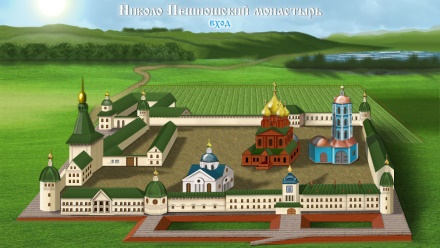 _____________________________________________________________Найди все часы на зданиях монастыря. Напиши, сколько их.    3.Посчитай, сколько башен имеет крепостная монастырская стена. 	4.Подъезжая к монастырю, проезжаем по аллее деревьев, которые сажал еще преподобный Мефодий. Напиши название дерева.	5. Чьим учеником, близким по духу и последовательным по вере, был прп. Мефодий? Напиши имя.	6. Напиши названия двух рек, на которых стоит монастырь										ПРИЛОЖЕНИЕ  №  7Литературно-музыкальная гостиная«БЛОКАДА ЛЕНИНГРАДА В ПОЭЗИИ, МУЗЫКЕ,  МОЛИТВЕ»Тема: Вера, поэзия,  искусство блокадного ЛенинградаЦель:Ознакомить детей обзорно с творчеством некоторых поэтов блокадного Ленинграда (Ольги Берггольц, Юрия Воронова, Анны Ахматовой), с 7 симфонией Шостаковича,  воспитывать интерес к их творчеству, воспитывать  чувство уважения к жителям  города Ленинграда, переживших страшную блокаду, неприятия войны, несущей гибель людей. Оборудование: презентация видеозаписи :  1)  Шостакович 7 симфония  https://www.youtube.com/watch?v=mIOZGXVMR8U2) Фильм «Блокадная вера» https://www.youtube.com/watch?v=QxoGEhZkkJwПодготовила: учитель русского языка и литературы МБОУ СОШ №2 г.Дмитрова Лупачева Анна Евгеньевна  Оборудование:компьютер, проекторпрезентация Power Pointоформление классной доскиХод мероприятияВыходит Игорь Киселев, раскрывает письмо:ЧТЕЦ:   Гроссман «Последнее письмо еврейской матери»Учитель: Все далее и далее во времени отделяются от нас годы войны. Уже выросло новое поколение, которое только по рассказам старших и по произведениям искусства знакомо с этими трагическими событиями. Русские – это особый народ, потому что на протяжении столетий его характер закалялся в борьбе с неприятелями и захватчиками. Нам важно понять, о чем думали, что чувствовали люди в те годы, и особенно  волнуют вопросы, связанные с трудностями, выпавшими на долю ленинградцев в тяжелые годы войны. Ведь этот год – год 75-летия полного освобождения Ленинграда от блокады. Безусловно, исторические документы сообщают факты, которые говорят о трагедии людей, живших и работавших в блокадном Ленинграде, но только искусство помогает выразить эмоции.Сегодня мы открываем нашу литературно-музыкальную гостиную, в которой попытаемся ответить на вопрос, заданный талантливым и пронзительным поэтом блокадного Ленинграда Юрием Вороновым.Ведущий 1:  Стихотворение (Ю.Воронов «Опять война…») 
Опять война,
Опять блокада…
А может, нам о них забыть?
Я слышу иногда:
«Не надо,
Не надо раны бередить.
Ведь это правда, что устали
Мы от рассказов о войне
И о блокаде пролистали
Стихов достаточно вполне».
И может показаться: 
Правы
И убедительны слова.
Но даже, если это правда,
Такая правда – не права!
Чтоб снова
На земной планете
Не повторялось той зимы,
Нам нужно,
Чтобы наши дети
Об этом помнили,
Как мы!
Я не напрасно беспокоюсь,
Чтоб не забылась та война:
Ведь эта память –
Наша совесть.
Она,
Как сила, нам нужна…Учитель: Нужна ли нам память об этих страшных 900 днях великого стояния града Петра? Да, обязательно нужна! – отвечает поэт, переживший блокаду. Нужна! – говорим и мы, и сегодняшней нашей работой мы, надеемся, вас в этом убедим.  Ведущий 2:Когда я приезжаю в Ленинград,                     Перед закатом солнца чайки стонут.                     Ночь. Звёзды прямо в душу мне глядят,                     Плывут в Неве и никогда не тонут.                     Из неба, из воды они глядят,                     Напоминая мне и Ленинграду,                     Что эти звёзды — слава всех солдат,                        Прорвавших  ненавистную блокаду.                     Тебе, Великий город!                     Тебе, Великий Ленинград, посвящается!МУЗЫКА (МЕТРОНОМ  БАСНЕР, МАТУСОВСКИЙ)         Ведущий 3: С первых дней войны враг рвался к Ленинграду. Спустя всего лишь несколько месяцев он стоял у стен великого города. Несмотря на стремительное продвижение фашистских полчищ, никто еще не мог предвидеть, какова будет военная судьба Ленинграда и что ждет ленинградцев.Ведущий 1: Фашисты говорили, что Москва – это сердце России, а Ленинград её душа. Как человек не может жить без души, так и страна потеряет свой боевой дух, когда лишится Ленинграда. Поэтому один из основных ударов они направили на Ленинград  с целью стереть его с лица земли. Но фашисты глубоко просчитались. Все жители мужественно обороняли свой город. СЛАЙД    Ведущий 2: Ленинград! Для всех людей на планете этот город стал символом стойкости, мужества, самоотверженной любви к Родине, удивительной силы духа русского народа. Ужасную участь готовил Гитлер Ленинграду. Слайд    Ведущий  3: Вот выдержка из секретной директивы немецкого военно-морского штаба «О будущности Ленинграда» от 22 сентября 1941 года.«Фюрер решил стереть с лица земли город Ленинград… После поражения Советской России нет никакого интереса для дальнейшего существования этого большого населенного пункта.Предложено блокировать город и путем обстрела из артиллерии всех калибров и беспрерывной бомбежки с воздуха сравнять его с землей. С нашей стороны нет заинтересованности в сохранении хотя бы части населения этого большого города».Слайд Ведущий 4 :  Для осуществления этого варварского замысла гитлеровское командование бросило к Ленинграду огромные военные силы - более 40 отборных дивизий, свыше тысячи танков и полторы тысячи самолетов. Немцев поддерживала 200-тысячная финская армия «Голубая дивизия» Из фашистской Испании, легионеры Нидерландов, Голландии, Бельгии, Норвегии.На помощь нашим воинам пришло народное ополчение. Вместе со взрослыми сражались с врагом и ленинградские мальчишки – сыновья полков и юнги. Начало войны было для нас неудачным. Враги наступали. Их армии шли вперёд.СЛАЙД  Ведущий  1:  8 сентября 1941 года врагу удалось сомкнуть кольцо. Началась блокада Ленинграда, которая продолжалась 872 дня. Ведущий 2: Слово «блокада», вобравшее в себя все мыслимые и немыслимые трудности, мучения, беды, возникло и закрепилось в тревожной жизни горожан не сразу. Что-то грозное происходило, надвигалось, и ленинградцы жадно искали, где же нужны их личные усилия, их самоотверженность, готовность сражаться, а если надо, то и умереть. Только бы не длилось это беспомощное ожидание самого худшего. Необходимо было найти в деле, в общем и главном деле выход гневу и беспокойству...СЛАЙД  Ведущий 3: Надвигались холода. Остановился транспорт, не было топлива и электричества. Замёрз водопровод. Но главным врагом ленинградцев стал голод.Ввиду блокады города с 20 ноября властями Ленинграда был введён норматив по отпуску продуктов питания.  «Сто двадцать пять блокадных грамм с огнем и кровью пополам», — писала поэтесса Ольга Берггольц, находясь в осажденном городе. Его даже трудно назвать хлебом – эту темно-коричневую липкую массу, наполовину состоявшую из примесей. Пытаясь заглушить муки голода, люди ели столярный клей, вазелин, глицерин, варили кожаные ремни. На территории сгоревших от бомбежки Бадаевских складов собирали комья промерзшей земли – ведь она пропиталась сахаром. Вымачивали эту землю и чуть сладковатой водой поили детей… Просто выжить в блокадном городе уже было подвигом.Ведущий 4: Анну Ахматову называли одной из блокадных поэтесс. В июле 1941 года она написала стихотворение «Клятва». Это стихотворение стало очень известным и стало первым в ряду стихов-клятв, которые будут написаны в осажденном городе почти всеми блокадными поэтами.И та, что сегодня прощается с милым, -Пусть боль свою в силу она переплавит.Мы детям клянемся, клянемся могилам,Что нас покориться никто не заставит.Все ниже падали нормы выдачи продуктов по продовольственным карточкам. Городу становилось все труднее. В сентябре 1941 г. Ахматова написала:
ЧТЕЦ   : А.Ахматова «Птицы смерти в зените стоят» (1941)
Птицы смерти в зените стоят.
Кто идет выручать Ленинград?
Не шумите вокруг - он дышит,
Он живой еще, он все слышит:
Как на влажном балтийском дне
Сыновья его стонут во сне,
Как из недр его вопли: "Хлеба!" –
До седьмого доходят неба...
Но безжалостна эта твердь.
И глядит из всех окон - смерть. СЛАЙД   Ведущий  1: Жила поэтесса в «Фонтанном доме», на наб. Фонтанки, 34 (где сейчас ее музей). У нее часто бывала Ольга Берггольц, «блокадных» поэтесс связывала многолетняя дружба. Берггольц вспоминает: « Я помню ее около… чугунной ограды Фонтанного дома, бывшего Шереметьевского дворца. С лицом, замкнутым в суровости и гневности, с противогазом через плечо, она несла дежурство -  рядовой боец противовоздушной обороны. Она шила мешки для песка, которыми обкладывали траншеи – убежища в саду того же Фонтанного дома, под кленом. Анна Ахматова провела в блокадном городе только первые месяцы и не стала свидетельницей страшной зимы 1941/1942, которую она не пережила бы. В конце сентября 1941 г. Ахматова на самолете была эвакуирована из осажденного Ленинграда в Москву, оттуда в в Ташкент,

Ведущий2: Пришла зима 1941 года – суровая, лютая. Не работал водопровод и канализация, нет электричества и топлива, встал транспорт.
Истощенные голодом, обессилевшие ленинградцы жили без освещения, в неотапливаемых квартирах и комнатах с выбитыми стеклами, за водой приходилось ходить к рекам и каналам.     В январе 1942 г. Красная армия предприняла первую попытку прорыва блокады. Войска двух фронтов − Ленинградского и Волховского − в районе Ладожского озера разделяло всего 12 км. Однако немцы сумели создать на этом участке непроходимую оборону.В течение 1942 года были предпринято пять попыток прорыва блокады, но все они оказались неудачными.Ведущий 3: Печальным символом блокадного Ленинграда стал звук метронома. Метроном — это прибор для установления точного темпа в музыкальном произведении.Слышится звук метронома. В осаждённом городе, часто не работало радио, тогда в эфире стучал метроном: быстрый ритм означал воздушную тревогу, медленный ритм — отбой.Ведущий 4:  И все же никакие муки и лишения, никакие испытания не могли сломить мужества и стойкости героических защитников Невской твердыни, не могли поколебать их боевого духа и веры в окончательную победу.
Город не просто жил, он давал фронту танки и самолеты. Промышленность города за 900 героических дней дала фронту более 2000 танков, 1500 самолетов, 150 тяжелых орудий, 12000 минометов и пулеметов, 10 миллионов снарядов и мин.

СЛАЙД  Ведущий 1: Но рабочих требовались еще больше, так как прежние уходили в народное ополчение.
На заводы и фабрики пришли мальчишки и девчонки, досрочно выпущенные из ремесленных училищ. Многие из них становились на подставки, чтобы достать рычаги своих станков.
Подростки-рабочие работали в невыносимых условиях. Голодные, изможденные, они по 12-14 часов не выходили из промерзших цехов и вносили свой вклад в разгром врага.

ЧТЕЦ  :    Тот, кто меня слушает, должен понять,                    Что это серьезное дело: 
                    Мальчишка, как ты, не хотел умирать,
                    А чтобы рабочий паек получать,
                    Вставал он к станку неумело.
                    Рядом стояли такие ж, как он.
                    Но дело не только в краюхе,
                    А в братстве, и в чести, и в духе. 

СЛАЙД Ведущий 2:  Многие подростки работали в бытовых отрядах, собирали металлолом, тушили зажигательные бомбы, работали связистами, рабочими в совхозах, сандружинниками, девочки вязали носки и варежки для фронта.Много людей умирало в своих квартирах, на улицах, на рабочих местах.Ведущий 3:  Во всемирной истории известны многие осады городов и крепостей, где укрывались и мирные жители. Но чтобы в дни страшной блокады, продолжавшейся 900 дней, работали школы, в которых учились тысячи детей – такого история еще не знала. 
СЛАЙД   Ведущий 4: Первые бомбежки обрушились на Ленинград в начале сентября 1941 года, когда дети только пошли в школы. «В нашей школе, помещавшейся в старинном здании, были большие подвальные помещения, - вспоминала Валентина Ивановна Полякова, будущий врач. - Педагоги оборудовали в них классы. Повесили на стены школьные доски. Как только по радио раздавались сигналы воздушной тревоги, бежали в подвалы. Поскольку света не было, прибегали к стародавнему способу, о котором знали только по книгам – жгли лучины. С лучиной встречал нас учитель у входа в подвал. Мы рассаживались по своим местам. У дежурного по классу были теперь такие обязанности: он заранее заготавливал лучины и стоял с зажженной палочкой, освещая школьную доску, на которой учитель писал задачи и стихи. В полутьме писать ученикам было трудно, поэтому уроки заучивали наизусть, часто под грохот взрывов». Это типичная картинка для блокадного Ленинграда.СЛАЙД   ЧТЕЦ: Стихотворение «В школе» Ю.Воронов 
Девчонка руки протянула
И головой – 
На край стола…
Сначала думали – 
Уснула, 
А оказалось – умерла.
Ее из школы на носилках
Домой ребята понесли
В ресницах у подруг слезинки
То исчезали, то росли.
Никто не обронил ни слова
Лишь хрипло сквозь метельный стон, 
Учитель выдавил, что снова
Занятья – после похорон.

ЧТЕЦ:  На берегу Невы, 
                    В музейном зданье,
                    Хранится
                    очень скромный
                    дневничок 
                   Его писала 
                  Савичева Таня.
(С.Смирнов Таня Савичева (из поэмы «Дневник и сердце»)
Ведущий 1: Эти листки из старой записной книжки лежат под стеклом в Музее истории Ленинграда. Никогда не проходят, не могут пройти люди мимо этих листков. Жила была девочка, ее звали Таня, Таня Савичева. Таня жила на Васильевском острове, 2 линия, дом 13. И сейчас стоит дом, в котором жила большая и дружная семья: мама, бабушка, братья Тани – Лека и Миша, сестры – Женя и Нина, да еще на верхнем этаже жили 2 дяди – братья отца. Тане в 1941 году исполнилось 11 лет. Когда последней умерла мама, Таня сложила все записи в картонную коробку и ушла из дома. Ее определили в 48 детский дом Смольнинского района, а затем вывезли в город Горький. Там Таня заболела и ее отправили в больницу, где Таня Савичева умерла 1 июля 1944 года от туберкулеза. 

Ведущий  2:  Среди обвинительных документов против фашистских преступников, представленных на Нюрнбергском процессе, была маленькая записная книжка ленинградской школьницы Тани Савичевой. Сегодня «Дневник Тани Савичевой» выставлен в Музее истории Ленинграда, его копия - в витрине мемориала Пискаревского кладбища, где покоятся 570 тысяч жителей города, умерших во время 900-дневной фашистской блокады (1941-1943 гг.), и на Поклонной горе в Москве. 
Имя Тани стало вечным. Весной 1980 года Международный планетарный центр утвердил названия новых планет, открытых советскими астрономами. Высокой небесной чести удостоилась и ленинградская девочка. Одна из малых планет так и названа — Таня. 
МАША  ТЮЛЕНЕВА    Яковлев  «Девочка с Васильевского острова»
Ведущий 3:  Трудно было людям, а музы не молчали.
Дух Ленинградцев, волю к жизни поддерживали поэты и писатели, артисты и композиторы. Многие из них не только не покинули город, но и продолжали активно работать. Их творчество помогало выжить.
Назло войне и во имя сохранения русской культуры, в Ленинграде под свист снарядов и грохот орудий Д.Д. Шостакович создает свою знаменитую 7 «Ленинградскую» симфонию. Симфония написана в 1941 году. Большая её часть сочинена в осаждённом Ленинграде.

СЛАЙД  Ведущий 4: 9 августа 1941 года немцы обещали занять Ленинград. Ровно год спустя в несломленном городе состоялась премьера 7-й симфонии Шостаковича, которую впоследствии назовут "Ленинградской". Зал был полон - очереди за билетами в Большой зал городской филармонии были длиннее, чем в булочные. Весь зал филармонии сиял электрическими огнями: электричество тогда включали раз в день совсем ненадолго. В финальной части симфонии, которая должна обозначать победу над фашизмом, зал встал и зааплодировал. Чтобы обеспечить концерт, артиллеристы, оборонявшие город, исполнили в тот день собственную симфонию - обстрел позиций противника был непрерывным, и ни один самолет в тот день не проник в воздушное пространство Ленинграда.СЛАЙД   Дмитрий Дмитриевич Шостакович писал: «С болью и гордостью смотрел я на любимый город. А он стоял, опаленный пожарами, закаленный в боях, испытавший глубокие страдания войны, и был еще более прекрасен в своем суровом величии. Как было не любить этот город… не поведать миру о его славе, о мужестве его защитников. Моим оружием была музыка»Музык. файл (воспоминания)СЛАЙД    ЧТЕЦ: Стихотворение Александра Межирова "Музыка" 
Какая музыка была! 
Какая музыка играла,
Когда и души и тела 
Война проклятая попрала.
Какая музыка во всем,
Всем и для всех - не по ранжиру. 
Осилим... Выстоим ... Спасем ...
Ах, не до жиру - быть бы живу ...
И через всю страну струна
Натянутая трепетала,
Когда проклятая война
И души и тела топтала.
Стенали яростно, навзрыд,
Одной единой страсти ради 
На полустанке – инвалид
И Шостакович - в Ленинграде.Ведущий 2: Спустя много лет немцы говорили:«Тогда, 9 августа 1942 года, мы поняли, что проиграем войну. Мы ощутили вашу силу, способную преодолевать голод, страх и даже смерть»СЛАЙД   Ведущий 3: Во время блокады в осажденном городе работало радио, по которому передавались сводки с фронтов и звучали стихи поэтов, живущих в Ленинграде: Ольги Берггольц, Ю. Воронова, Н.Тихонова, М.Дудина, А.Молчанова, А.Ахматовой.
О.Берггольц называли «музой блокадного города». 
Я никогда героем не была
Не жаждала ни славы, ни награды,
Дыша одним дыханьем с Ленинградом,
Я не геройствовала, а жила!
Имя этой поэтессы стало символом мужества и стойкости ленинградцев. Это Ольга Берггольц. 

СЛАЙД   Ведущий 4: Да, музы не молчали. Работал театр музыкальной комедии, артисты выезжали на фронт, и даже была поставлена новая опера «Раскинулось море широко», писались новые песни.
Веселая боевая песня помогла не только блокадному Ленинграду, но и бойцам на передовой, которые в минуты отдыха пели эти песни.
16 февраля 1942 года газета «Правда» сообщила, что за шесть месяцев композиторы осажденного города написали более 400 песен и маршей.ИГРАЕТ  КУЛАКОВ  МАТВЕЙ  НА  ГАРМОНИСЛАЙД    Ведущий 1: «Дорога жизни» — название ледовой дороги через Ладогу зимой 1941−1943 гг., после достижения толщины льда, допускающей транспортировку грузов любого веса. Дорога жизни, фактически, была единственным средством сообщения Ленинграда с Большой землей.СЛАЙД  Ведущий 2: Работа водителей на этой дороге была исключительно опасной; дорога находилась под постоянным обстрелом и бомбёжкой немецкой артиллерии и авиации. Тем не менее, каждый день по дороге перевозилось в оба конца примерно 6000 тонн грузов.
СЛАЙД  Ведущий 1 : Инсценировка отрывков из «Ленинградской поэмы» О. Берггольц
Свет в зале.На сцене заклеенное окно, стол с керосиновой лампой. На столе железная кружка, чайник, ложка, кусочек хлеба, несколько кусочков сахара.За столом сидят две женщины.1 соседка:    Дарья Власьевна, соседка по квартире,    Сядем, побеседуем вдвоём.    Знаешь, будем говорить о мире,    О желанном мире, о своём.    Вот мы прожили почти полгода,    Полтораста суток длиться бой!    Тяжелы страдания народа –    Наши, Дарья Власьевна, с тобой.    О, ночное, воющее небо,    Дрожь земли, обвал невдалеке,    Бедный, Ленинградский ломтик хлеба –    Он почти не весит на руке…    Для того, чтоб жить в кольце блокады,    Ежедневно смертный слышать свист, –    Сколько силы нам, соседка, надо,    Сколько ненависти и любви …2 соседка:    Столько, что минутами в смятенье    Ты сама себя не узнаёшь:    Вынесу ли? Хвати ли терпенья?1 соседка:    Вынесешь! Дотерпишь! Доживёшь!2 соседка: (Подходит к радио, включает. По радио звучат удары метронома.)Метроном …Его стук не смолкает ни на минуту… Но пока он звучит – город живёт, его сердце бьётся. Я всем сердцем своим, умом, душой и существом, осознаю, что нам сдавать Ленинград нельзя. Умереть но не сдаваться.1 соседка:Голод. Подумать только, в одном слове – столько драм, страданий, безвестных смертей. (Идёт показ видеохроники.)Раздаётся стук, входит мальчик.2 соседка:А, Алёша, заходи. Ну, как вы там? (к соседке) – В январе они схоронили отца, а через несколько дней умерла и мать. Вот теперь вдвоём мыкаются.1 соседка: (Наливает кипяток. Заворачивает в платок несколько кусочков сахара и маленький кусочек хлеба) – Это Павлику. Как он там?Алёша:Совсем ослаб, теперь в магазин я хожу один… Вчера решил продать морской отцовский бушлат… На рынке ко мне подошёл мужчина. Продал я … Иду в магазин, возле кассы спохватился, даже в грудь ударило от мысли: Карточки та остались в бушлате. Я бегом на рынок, а мужика и след простыл… Рассказал всё Павлику, оба долго и горько плакали. Утром проснулись от стука. Я сперва подумал, что от голода мерещиться …Бушлат на рынке ты, сынок, продал? – Тут я понял, что это не сон, и разрыдался. От радости мы и спасибо не сказали. Не знаю, где сейчас этот человек, но в моей душе он останется на всегда.1 соседка:А может Павлика на большую землю!? По “дороге жизни”, пока Ладожское озеро не растаяло.Алеша:    “Дорогой жизни” шёл к нам хлеб.    “Дорогой жизни” многих к многим.    Ещё не знают на земле.    Страшней и радостней дороги.Входит человек в телогрейке, шапке – ушанке, дышит на раскрасневшиеся руки.1 соседка:Степаныч, ты? Как доехал? Не замело ли трассу? Она для нас – вера в настоящее и надежда на будущее.Степаныч:    Вот послушайте, что сегодня произошло…    И было так: на всём ходу    Машина задняя осела.    Шофёр вскочил, шофёр на льду.    Ну, так и есть, мотор заело.    Ремонт на пять минут – пустяк,    Поломка эта – нее угроза,    Да рук не разомкнуть никак:    Их на руле свело морозом.    Чуть разогнёшь – опять сведёт.    Стоять? А хлеб? Других дождаться?    А хлеб – две тонны? Он спасёт    Шестнадцать тысяч ленинградцев.    И вот в бензине руки он    Смочил, поджёг их от мотора,    И быстро двинулся ремонт    В пылающих руках шофера.    Вперёд! Как ноют волдыри,    Примёрзли к варежкам ладони.    Но он доставит хлеб, пригонит    К хлебопекарни до зари.    Шестнадцать тысяч матерей    Пайки получат на заре –    Сто двадцать пять блокадных грамм    С огнём и кровью пополам.    О, мы познали в декабре:    Не зря “священным даром” назван    Обычный хлеб, и тяжкий грех    Хотя бы крошку бросить наземь.Звучит сирена. Мигает свет прожектора.2 соседка:Всё никак не могу привыкнуть к вою сирены.Все встают и уходят со сцены.Ведущий 4: Наряду со взрослыми участниками обороны ленинграда стали и дети. Тысячи подростков вставали к станкам, дежурили ночью на крышах домов, тушили пожары, спасали раненых. Теряли родных и погибали сами.СЛАЙД  Учитель: Многие исследователи, обращаясь к подвигу ленинградцев, ищут истоки патриотизма и духовной стойкости в русском менталитете. О христианской вере,  как  источнике формирования духовной мощи россиян, упоминается крайне редко.  Однако  во всех войнах Православная церковь всегда была со своим народом, рядом с русским солдатом.  Церковная жизнь блокированной с суши «северной столицы» России составляет важную, однако малоизвестную страницу ее истории. Без ее знания трудно понять, чем же держался город, ведь помощь извне была очень мала. До сих пор почти не освещена роль блокадного духовенства в укреплении духа защитников Ленинграда.СЛАЙД   Ведущий2: К началу 1941 года в Ленинградской епархии действовали 10 православных храмов.   Общее количество православных священников в Ленинграде составляло 25 человек.  СЛАЙД    Ведущий 3: Когда нацистская Германия  вторглась на территорию СССР ,Ленинградская епархия одной из первых откликнулась на призыв митрополита Сергия -всеми силами выступить на защиту Отечества.               Ведущий 4: 26 июля 1941 г. митрополит Ленинградский Алексий (Симанский) обратился к верующим с посланием «Церковь зовёт к защите Родины».. Призывая с оружием в руках отстоять независимость страны, сказал: «Война — священное дело для тех, кто предпринимает её по необходимости, в защиту правды... Потому-то Церковь и благословляет эти подвиги и всё, что творит каждый русский человек для защиты своего Отечества».СЛАЙД   Ведущий 1: Ленинград сражался не только силой оружия, но и молитвой Церкви, силой общего воодушевления. В чин Божественной литургии вводились специальные молитвы о даровании победы нашему воинству и избавлении томящихся во вражеской неволе. Служился тогда и особый молебен, как и в Отечественную войну 1812 года. Икону "Знамение" ежедневно в дни блокады после литургий обносил с крестным ходом вокруг Никольского собора в Ленинграде  сам митрополит.Ведущий 2: Среди страха, голода, страданий измученной паствы священники православных храмов показывали примеры удивительной стойкости, христианского терпения и выдержки. Они поддерживали и ободряли прихожан, не давая погаснуть надежде, что не будет оставлен и побежден народ русский, что их соборная молитва окажется услышана, и город выстоит. Именно вера являлась тем источником, откуда черпали силы многие защитники и жители «северной столицы»СЛАЙД   Ведущий 4:  Церковь участвовала, хотя и косвенно, в открытии «Дороги жизни» через Ладогу. Многовековые записи наблюдений за Ладожским озером валаамских монахов позволили в 1942 году гидрографу  Е. Чурову сделать прогноз поведения ладожского льда.СЛАЙД   Ведущий 3:  Вклад в оборону Ленинграда внесли и закрытые в 30-е годы церкви. В подвальных помещениях храмов (например, Спасо-Преображенского собора) были устроены бомбоубежища. Под Казанским собором в период блокады находился детский сад и одно время – отдел штаба Ленинградского фронта. Многие храмы использовались для хранения культурных ценностей. Так, Сампсониевский собор был занят филиалом Эрмитажа, Крестовоздвиженскую церковь занимало фильмохранилище, Старо-Афонское подворье и Новодевичий монастырь – архивы, Владимирскую церковь – филиал Публичной библиотеки и т.д. Особенно много музейных коллекций было размещено в Исаакиевском соборе.СЛАЙД   Ведущий 4 : Среди страха, голода, страданий измученной паствы священники православных храмов показывали примеры удивительной стойкости, христианского терпения и выдержки. Они поддерживали и ободряли прихожан, не давая погаснуть надежде, что не будет оставлен и побежден народ русский, что их соборная молитва окажется услышана, и город выстоит. Именно вера являлась тем источником, откуда черпали силы многие защитники и жители «северной столицы». Вот некоторые из этих героических священнослужителей:СЛАЙД   Ведущий 2 : Особенно знаменательны и знамениты были проповеди митрополита Ленинградского и Новгородского Алексия (Симанского), будущего патриарха. В них он приводил изумительные примеры самоотвержения верующих. Один из них – рассказ о матери, потерявшей сына и благодарившей Бога за то, что их семья так послужила Отечеству.Другой поразительный рассказ владыки – о слепом юноше, прихожанине Никольского собора, который пошел в армию вместе с пятью своими слепыми товарищами и вошел в группу прослушивания немецкого эфира[8]. Благодаря им удавалось определить шум немецких самолетов задолго до их подлета к Ленинграду.СЛАЙД Ведущий 1: Протоиерей Николай Ломакин (1890 – 1965) в Великую Отечественную войну пережил блокаду Ленинграда. С февраля по июль 1942 года служил настоятелем Князь-Владимирского собора.На Нюрнбергском процессе настоятель Никольской церкви Георгиевского кладбища Ленинграда протоиерей Николай Ломакин рассказал об ужасах блокады, немецких налетов и страшной смерти мирных жителей.СЛАЙД   Ведущий 2: Протоиерей Валерий Бирюков. После школы был призван на фронт и направлен в Ленинград. Пережил блокаду. Он вспоминал: «Вы даже представить себе не можете, что такое блокада. Это такое состояние, когда есть все условия для смерти, но никаких — для жизни. Никаких — кроме веры в Бога. Нам приходилось копать траншеи для пушек и блиндажи в пять накатов из брёвен и камней. А питались при этом травой. Запасали её на зиму».Защищал «Дорогу жизни»,  обеспечивающую связь блокадного Ленинграда с внешним миром
СЛАЙД  Ведущий 3:  Учитывая героический вклад ленинградского духовенства в общенародную борьбу с врагом, Президиум Верховного Совета СССР   принял решение о награждении особо отличившихся священнослужителей. 11 октября 1943 года группа православных священнослужителей была награждена медалью «За оборону Ленинграда». Впервые за годы Советской власти совершалось награждение священников боевой наградой.ВИДЕО  ПЕСКАРЕВСКОЕ  КЛАДБИЩЕ Ведущий 2: Около 2 миллионов ленинградцев погибло в тяжелые дни блокады.
Это им посвящены печальные и торжественные слова О.Берггольц на мемориале Пискаревского кладбища-музея.ЧТЕЦ:
Сломя зловещий гул орудий 
Пронеслась войны гроза.
Но всё также память людям
Смотрит пристально в глаза.
К солнцу тянутся берёзки,
Пробивается трава,
Но на скорбном Пискарёвском
Обожгут сердца слова:
Здесь лежат ленинградцы, 
Здесь горожане – мужчины, женщины, дети…
Рядом с ними солдаты – красноармейцы,
Всею жизнью своеюОни защищали тебя, Ленинград,
Колыбель революции,
Их имен благородных
Мы здесь перечислить не сможем,
Так их много под вечной охраной гранита,
Но знай, внимающий этим камням,
Никто не забыт и ничто не забыто.
Так пусть же пред жизнью бессмертною вашей
На этом печально-торжественном поле
Вечно склоняет знамена народ благодарный,
Родина-мать и город-герой Ленинград".
Здесь всегда тихо.
Здесь говорит история.
Здесь говорит подвиг.
Здесь говорит нетленная память народа
О героях великой битвы.Выходят все чтецы с зажженными свечами или ангеламиМИНУТА  МОЛЧАНИЯВедущий 1:  Вечером 27 января 1944 года в честь Победы – разгрома фашистских орд под стенами Ленинграда – над Невой прозвучали залпы торжественного салюта – 24 залпа из 324 орудий.Музыка (Радио о победе 27 января 1944)
ЧТЕЦ: Стихотворение «27 января 1944 года» Ю.Воронов 
За залпом залп 
Гремит салют.
Ракеты в воздухе горячем
Цветами пестрыми цветут.
А ленинградцы
Тихо плачут.
Ни успокаивать пока,
Ни утешать людей не надо.
Их радость 
Слишком велика — 
Гремит салют над Ленинградом! 
Их радость велика,
Но боль 
Заговорила и прорвалась: 
На праздничный салют 
С тобой
Пол-Ленинграда не поднялось.
Рыдают люди, и поют,
И лиц заплаканных не прячут.
Сегодня в городе 
Салют! 
Сегодня ленинградцы плачут…
Ведущий3: Тем, кто родился после войны, многого уже не понять и того, что пережило военное поколение - не пережить. Можно только слушать рассказы тех, кто выжил, и постараться осознать, попытаться почувствовать, что они пережили, и сохранить это в памяти... И отдать дань вечного уважения и вечной благодарности.Те, кто пережил блокаду, были обычными людьми. Они сумели совершить невозможное - пережить ледяной ад. И не только пережить, но и остаться людьми. Они уходят, и вместе с ними уходит история. От нас зависит, чтобы она не ушла навсегда.Учитель:  Ребята, спасибо, что посетили нашу литературную гостиную. Надеюсь, что вас заинтересовало творчество Ольги Берггольц, Юрия  Воронова и других поэтов блокадного Ленинграда,надеюсь,  вы узнали много интересного и познавательно, прониклись духом Великой Отечественной войны и героической борьбы нашего народа против фашистов, мужеством, которая помогла нашему народу выстоять в годы самой жестокой войны, а также, наверное, еще раз убедились в том, какую большую силу имеет поэтическое слово и вообще искусство в трудные минуты жизни  человека. Любите поэзию, читайте стихи, они сделают нашу жизнь ярче, богаче и приятнее!